Homework: Patterns				Name __________________________(Arithmetic and Geometric)				Block ___________ Date___________Draw the next term in the sequence.                                                                                   		2. 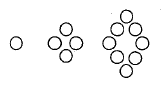 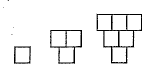 Write the next 3 terms in each sequence.3.  3, 5, 7, 9, _____________________    4. 34, 31, 28, 25, _____________________5. 2, 6, 18, 54, ___________________     6. 12, 20, 28, 36, _____________________7. 54, 53, 52, 51, _________________     8. 7, 8, 10, 13, _______________________For the following:Write arithmetic, geometric or neitherWrite the common difference or common ratioWrite the next 3 terms9.  4, 7, 10, 13, ____, ____, ____		10. 2, 4, 8, 16, ____, ____, ____11. 19, 29, 39, 49, ____, ____, ____	12. 8, 11, 14, 17, ____, ____, ____13. 5, 10, 20, 40, ____, ____, ____	14. 27, 9, 3, 1, ____, ____, ____15. 64, 55, 46, 37, ____, ____, ____	16. 2.5, 3.0, 3.5, 4.0, ____, ____, ____